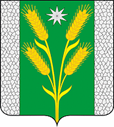 АДМИНИСТРАЦИЯ БЕЗВОДНОГО СЕЛЬСКОГО ПОСЕЛЕНИЯКУРГАНИНСКОГО РАЙОНАПОСТАНОВЛЕНИЕот 28.10.2022										№ 131пос.СтепнойОб утверждении муниципальной программы Безводного сельского поселения Курганинского района «Экономическое развитие и инновационная экономика Безводного сельского поселения Курганинского района» на 2023-2025 годыВ соответствии с Федеральным законом от 6 октября 2003 г. № 131-ФЗ «Об общих принципах организации местного самоуправления в Российской Федерации», постановлением администрации Безводного сельского поселения Курганинского района от 27 июня 2014 г. № 97 «Об утверждении Порядка принятия решения о разработке, формировании, реализации и оценки эффективности реализации муниципальных программ Безводного сельского поселения Курганинского района» и целях создания благоприятного предпринимательского климата и условий для ведения бизнеса, направленного на поддержку и развитие малого и среднего предпринимательства постановляю:1. Утвердить муниципальную программу Безводного сельского поселения Курганинского района «Экономическое развитие и инновационная экономика Безводного сельского поселения Курганинского района» на 2023-2025 годы (приложение).2. Признать утратившим силу постановление администрации Безводного сельского поселения Курганинского района от 23 октября 2021 г. № 161 «Об утверждении муниципальной программы Безводного сельского поселения Курганинского района «Экономическое развитие и инновационная экономика Безводного сельского поселения Курганинского района» на 2022-2024 годы».3. Опубликовать настоящее постановление в периодическом печатном средстве массовой информации органа местного самоуправления Безводного сельского поселения «Вестник Безводного сельского поселения Курганинского района» и разместить на официальном Интернет-сайте администрации Безводного сельского поселения Курганинского района.4. Контроль за выполнением настоящего постановления возложить на заместителя главы Безводного сельского поселения Курганинского района Черных И.В.5. Настоящее постановление вступает в силу с 1 января 2023 года и не ранее его официального опубликования.Глава Безводного сельскогопоселения Курганинского района					Н.Н. Барышникова